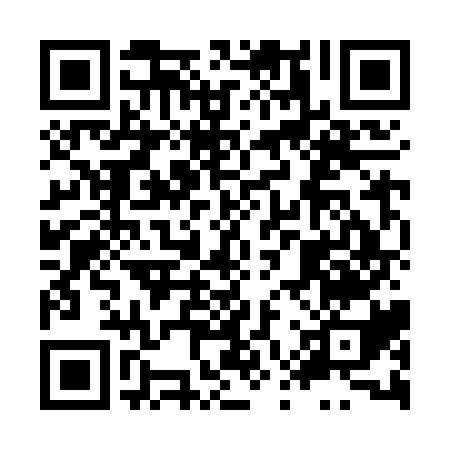 Prayer times for Hodurakuri, BangladeshWed 1 May 2024 - Fri 31 May 2024High Latitude Method: NonePrayer Calculation Method: University of Islamic SciencesAsar Calculation Method: ShafiPrayer times provided by https://www.salahtimes.comDateDayFajrSunriseDhuhrAsrMaghribIsha1Wed4:055:2712:003:286:337:552Thu4:045:2612:003:286:347:563Fri4:035:2512:003:286:347:574Sat4:025:2512:003:286:357:575Sun4:015:2411:593:276:357:586Mon4:005:2311:593:276:367:597Tue3:595:2311:593:276:368:008Wed3:595:2211:593:276:378:009Thu3:585:2111:593:276:378:0110Fri3:575:2111:593:266:388:0211Sat3:565:2011:593:266:388:0312Sun3:555:2011:593:266:398:0313Mon3:555:1911:593:266:398:0414Tue3:545:1911:593:266:408:0515Wed3:535:1811:593:266:408:0516Thu3:535:1811:593:256:418:0617Fri3:525:1711:593:256:428:0718Sat3:515:1711:593:256:428:0819Sun3:515:1611:593:256:438:0820Mon3:505:1611:593:256:438:0921Tue3:495:1511:593:256:448:1022Wed3:495:1511:593:256:448:1023Thu3:485:1512:003:256:458:1124Fri3:485:1412:003:256:458:1225Sat3:475:1412:003:256:468:1326Sun3:475:1412:003:256:468:1327Mon3:465:1412:003:246:478:1428Tue3:465:1312:003:246:478:1529Wed3:465:1312:003:246:488:1530Thu3:455:1312:003:246:488:1631Fri3:455:1312:013:246:488:16